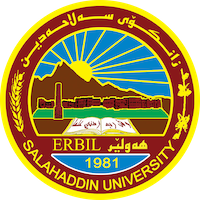 Academic Curriculum Vitae Personal Information:                                                                                     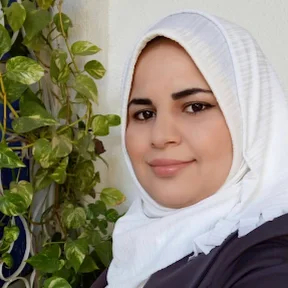 Full Name: Israa Mahmood MohammedAcademic Title: lecturerEmail: (university email)  israa.mohammed@su.edu.krd Mobile: 07518703205Education:Bachelor in biology, master in biology, zoology.  PhD student now.Employment:2012(Asst. biologist) in biology dept., College of Education, Salahaddin University.2017 Asst. lecturer in the same place.2020 lecturer in the same place of work.Qualifications Teaching qualifications: master degree in biologyIT qualifications: ICDLLanguage qualifications IELTS 6, Toefl 503,  language Centre courses ( intermediate level). Any professional qualification: teaching methods, First aids.Teaching experience:State all teaching courses you delivered, stating undergraduate or post graduate Teaching methods, first aids, ICDL, language Centre courses.Research and publicationsPublishing Research Papers:1-The Protective Role of Omega-3 and Melatonin Against AlCl3 Induced some Biochemical Changes in Albino Rats.2-In vivo, Antibacterial Effect of Green and Black Tea Extracts on Infected Liver and Kidney of Rats.3-The effect of schiff base [n-n(ethane-1,2-diyl) bis (1-phenyl
methanimine)] on pathogenic bacteria induced histological changes in rats liver and kidney.4- Comparison of the Antimicrobial Efficacy of Green and Black Tea Extracts Against E.Coli: In Vitro and In Vivo Study.5-The Ameliorative Effects of Omega-3, Melatonin and their
Combination Against Aluminum Chloride Induced Oxidative
Stress in Albino Rat Brain.6- Publishing book: اسراء محمود محمد , رسائل بالمجان  للعيش بأمان , 2020. اربيل7-Physiological and Histopathological Studies on Bisphenol - A Induced Oxidative Stress in Albino Rats: Amelioration by Green and White Tea Extracts.8- Effects of Aqueous Extract of Cumin Seed (Cuminum cyminum) on the Structure and Function of Albino Rat Kidneys Treated with Dibutyl Phthalate9-Parastitic Fauna of some Fresh Water Fishes from Greater Zab river, Kurdistan region, Iraq. Israa M. Mohammad, Sarah F.Dhahir and Sami j. BilalConferences and courses attendedICOBAS7 , I had presented a research in 2016 at CIHAN university, as well as I have attended many conferences and workshops. Funding and academic awards noProfessional memberships Professional Social Network Accounts:List your profile links of ReserchGate, LinkedIn, etc.https://www.linkedin.com/in/israa-mohammed-1ab102161/?originalSubdomain=iqhttps://www.researchgate.net/profile/Israa-Mohammed-4https://scholar.google.com/citations?user=i3BzhscAAAAJ&hl=en